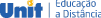 DISCIPLINAS DO PROCESSO DE RECUPERAÇÃO DE DISCIPLINAS 2022/2 CURSO: Tecnologia em Estética e CosméticaPeríodo Disciplina2Anexos Cutâneos2Avaliação em Estética2Cosmetologia2Eletroestética2Estética de Mãos e Pés2Patologia Dermatológica4Colorimetria Capilar4Empreendedorismo4Estética e Cosmética Corporal4Estética e Cosmética Facial4Estética em Intervenções Médicas4Terapias Alternativas5Prática Assistida em Estética e Cosmetologia Corporal5Prática Assistida em Estética e Cosmetologia Facial5Prática Assistida em Imagem Pessoal e Visagismo5Prática Assistida em Terapia Capilar5Gestão e Marketing em Estética